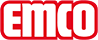 emco Bauemco MARSCHALL Premium Large Con inserto Maximus e spazzola in linea 517 PSL Maximus Btipo517 PSL Maximus Btrafficomolto frequenteprofilo portanteTelaio di supporto rinforzato realizzato in alluminio rigido con isolamento fonoassorbente sul lato inferioreColore del profilo di supportoStandard anodizzato naturale. Colori anodizzati con sovrapprezzo: EV3 oro, C33 bronzo medio, C35 nero oppure C31 acciaio inoxaltezza appr. (mm)17Superficie di calpestioInserti robusti MAXIMUS con certificazione Bfl-S1 (rivestimento per pavimenti puliti realizzato con filato speciale in poliammide, 100%)distanza profili standard ca. (mm)5 , distanziatore di gommasistemi di porte automatichePorte girevoli disponibili da 3 mm secondo DIN EN 16005coloriantracite 80.02marrone 80.04rosso 80.07sfumature di nero 81.01nero 80.01grigionerocolori specialiSono disponibili anche altri colori della nostra collezione asciugapassi.reazione al fuocoInserto con classificazione antincendio Bfl-s1 secondo EN 13501.collegamentocon cavo di acciaio inossidabile rivestito di plasticagaranziaLe condizioni di garanzia sono disponibili all’indirizzo:Mucchio di materiale100% PA 6.6 (poliammide)Carico di classeAdatto per edifici 33DimensioniLarghezza del tappeto:.........................mm (lunghezza asta)Profondità del tappeto:.........................mm (direzione di marcia)contattoFabrizio Sollima Country Manager Tel. 0039-3358304784 f.sollima@emco-italia.com www.emco-bau.com